Release of E-Flora of RLT CollegeShri R. L. T. College of Science, Akola run by The B. G. E. Society, Akola. As per vision and mission, college strives hard to percolate scientific temperament in society. Considering this mission in mind we have prepared E-Flora (Digital Flora) of this college campus. Aim of this flora is to propagate scientific as well as applicable knowledge of varieties of plants in the campus. This flora aware about Identification of plant with Botanical Names and common names, also the morphology and differentiating characters of plants as well as importance for mankind. This book also contains information in local (Marathi) language, so that the non-biological person can also learn information about the plant.This flora was release on 10th October 2022 by the hands of Dr. Vedprakash Mishra, Pro-Chancellor, Datta Meghe Institute of Medical Science (Deemed-to-be University), Nagpur, in the gracious presence of Hon’ble Dr. Tushar R. Deshmukh, Registrar, S.G.B. Amravati University, Amravati, Adv. M. G. Mohata, President, The B.G.E. Society, Akola, Shri Pawanji Maheshwari, Hon. Secretary, The B.G.E. Society, Akola, Dr. V. D. Nanoty, Principal and All executive members of The B.G.E. Society, Akola. The activity was coordinated by Mr. Shailendra V. Madavi, with Mrs. V. N. Badgujar, HoD, Botany, Dr. P. M. Khadse, Dr. Anjali A. Sangole, Mr. C. J. Maunas and all students and staffs of Botany Department.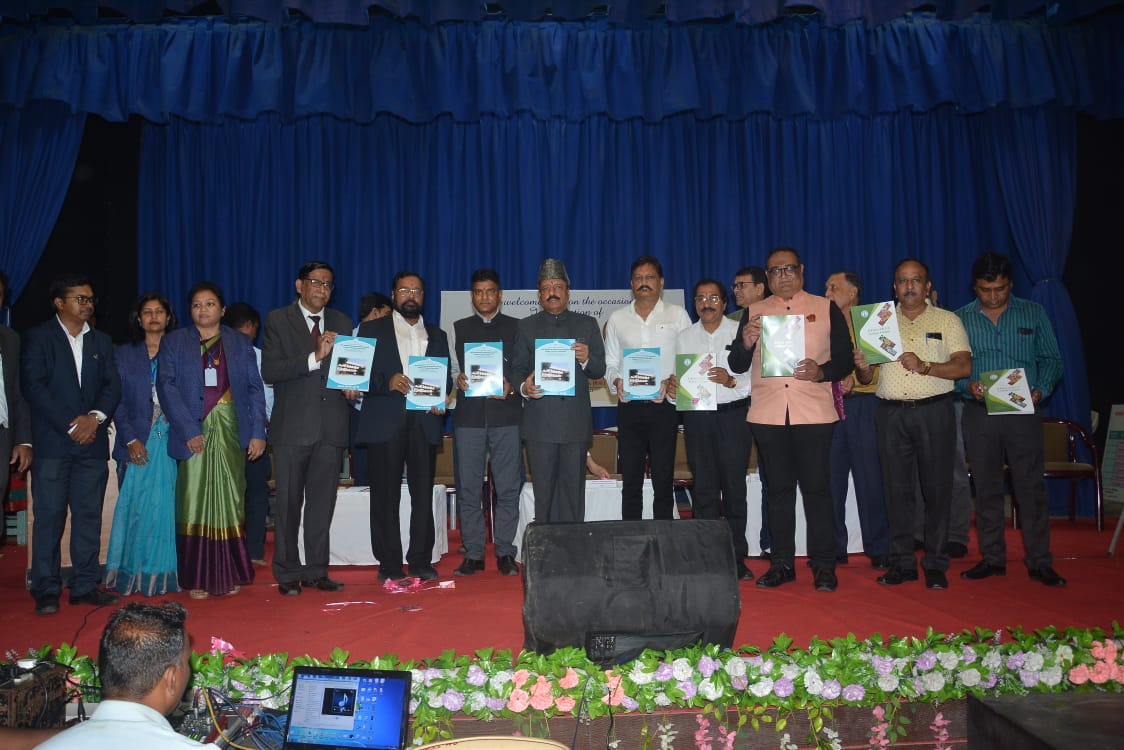 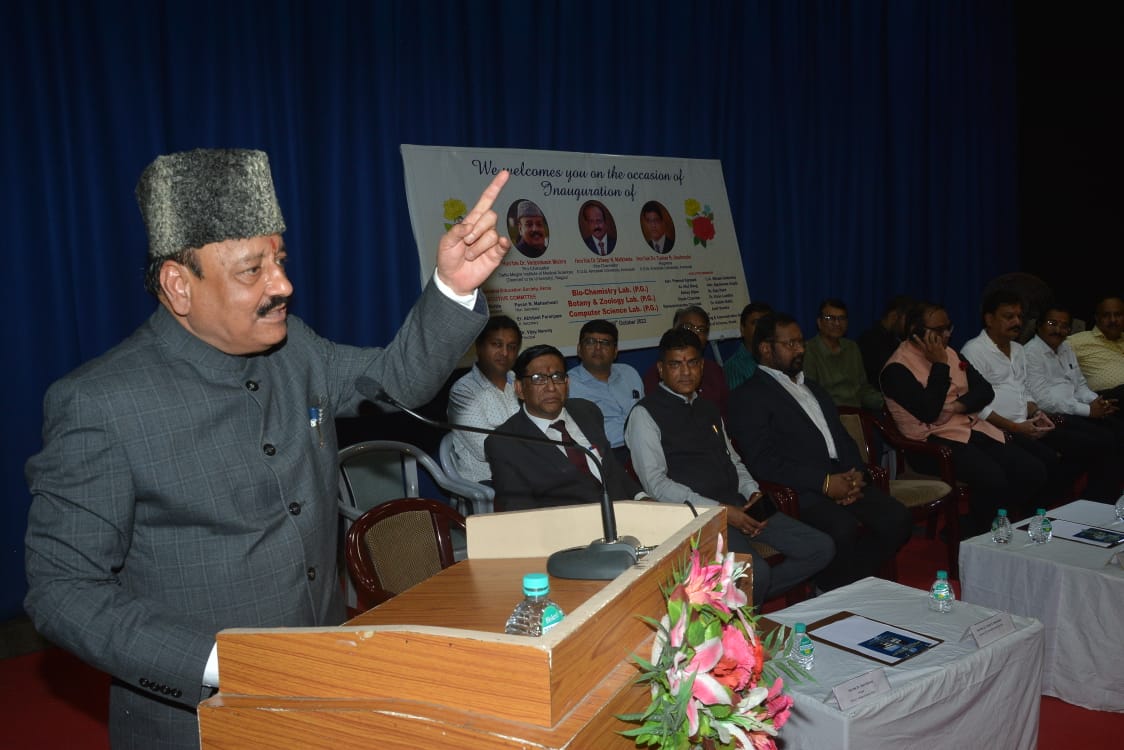 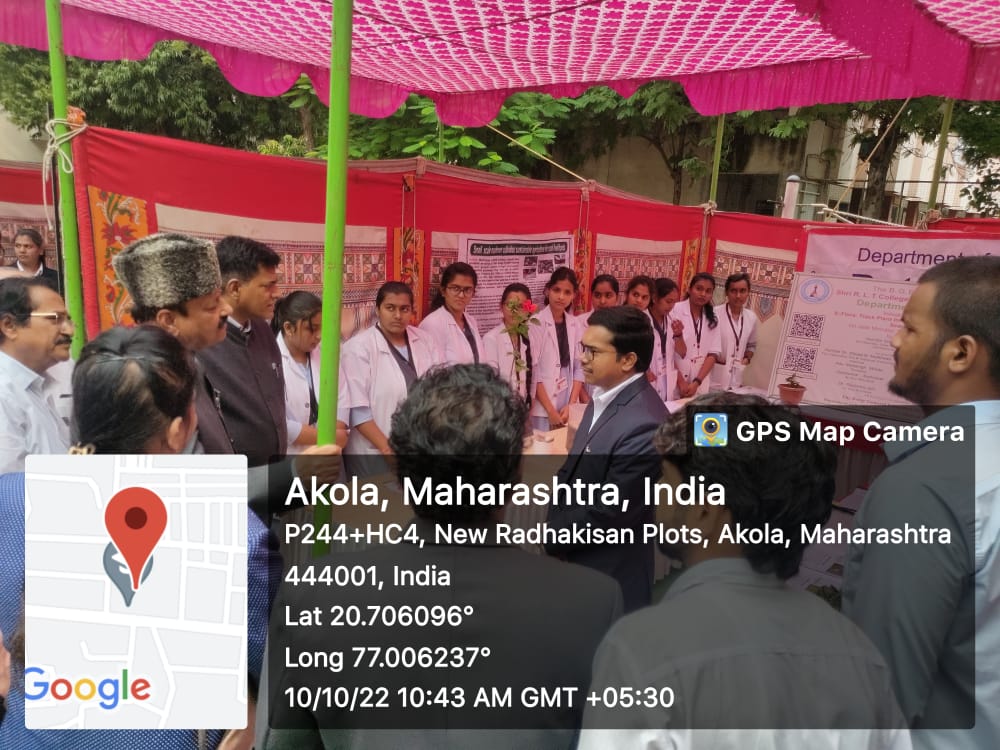 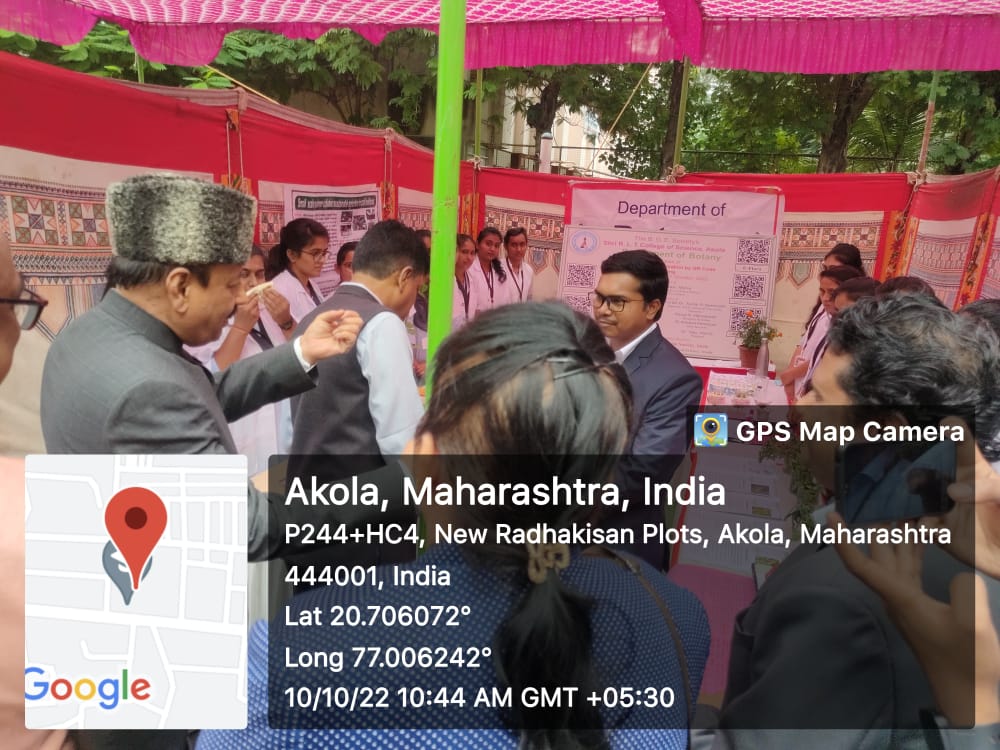 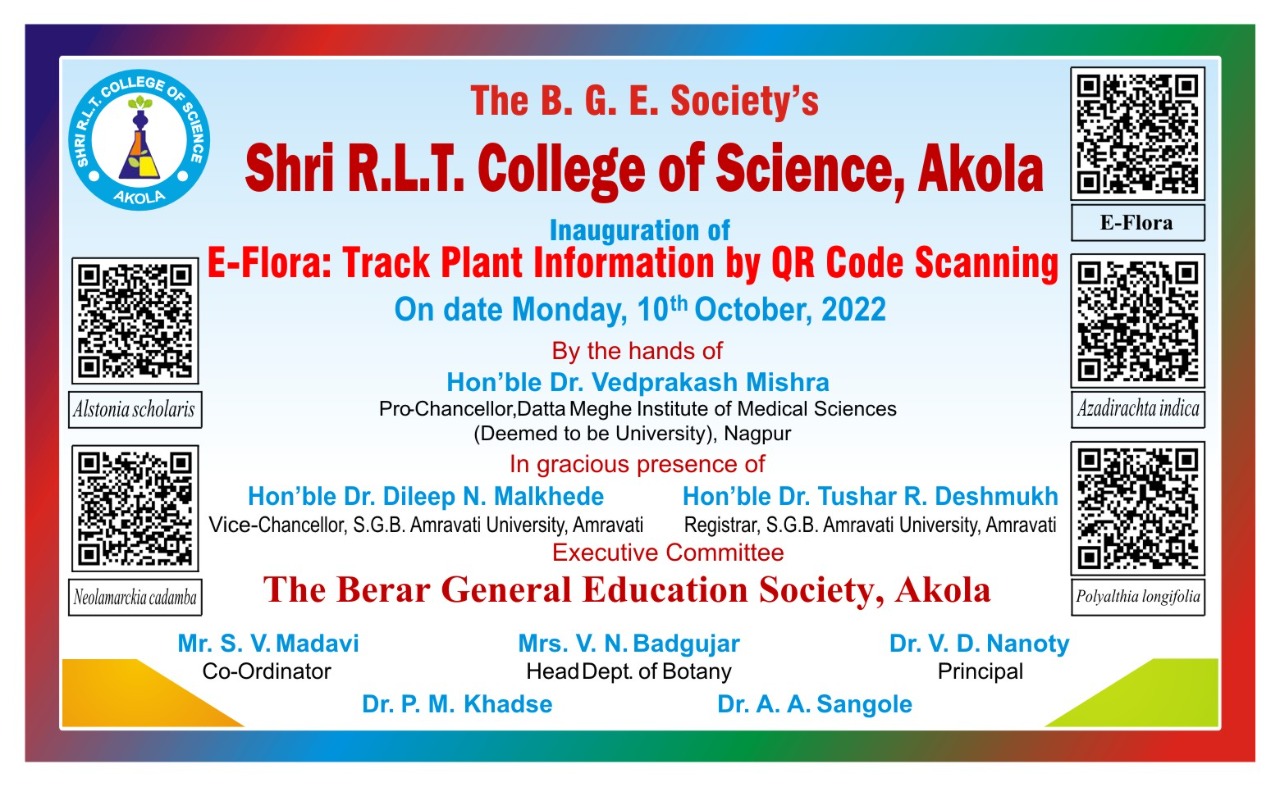 